Váš dopis zn.: 	Ze dne:			Spis. zn.: 	     Čj.:		     Vyřizuje:		Miloš KohoutTelefon:  	+420 476 767 683E-mail:		milos.kohout@mulitvinov.czDatum:		21.04.2017Objednávka č. 04/23/2017Jedná se o doplňkovou objednávku k objednávce 04/193/2016 na akci „Stavba plotu, výměna vrat a branky pro mateřskou školku č.p.2035, ul. Čapkova, Litvínov“. Obsahem objednávky je vytvoření plochy kontejnerového stání a dále umožnění vstupu k pískovišti pomocí rozebíratelného plotu.Ostatní body zůstávají stejné jako v původní objednávceZhotovitel není plátcem DPHTato objednávka bude v plném rozsahu uveřejněna dle zákona č. 340/2015 Sb., zákona o registru smluv a nabývá účinnosti dnem, kdy město Litvínov uveřejní objednávku v informačním systému registru smluv…………………………………………..Ing. Pavel Andrt, vedoucí OIRRFakturujte na adresu:   Městský úřad Litvínov,                                                   Zboží dodejte na adresu:                                         se sídlem náměstí Míru 11,	                                                                                   436 01 LitvínovSplatnost faktury je minimálně 21 dnůRozpočtová skladba: 3113/6121/04/04031/UZ010						Příkazce operace	 	 	 	 	 		Operaci schvaluji: Ing. Pavel Andrt	Dne: 21. 04. 2016	Podpis:		Správce rozpočtuOperaci schvaluji: Ing. Romana Švarcová	Dne: 21. 04. 2016	Podpis:		Za věcnou správnostOperaci schvaluji:  Miloš Kohout	Dne: 21. 04. 2016	Podpis:Komerční banka, a. s., 						číslo účtu 921491/0100						IČ: 002 66 027DIČ: CZ00266027							Objednatel prohlašuje, že tato akce nebude používána k ekonomické činnosti a ve smyslu informace GFŘ a MFČR ze dne 9. 11. 2011 nebude na výše uvedenou dodávku aplikován režim přenesené daňové povinnosti podle § 92a zákona o DPH.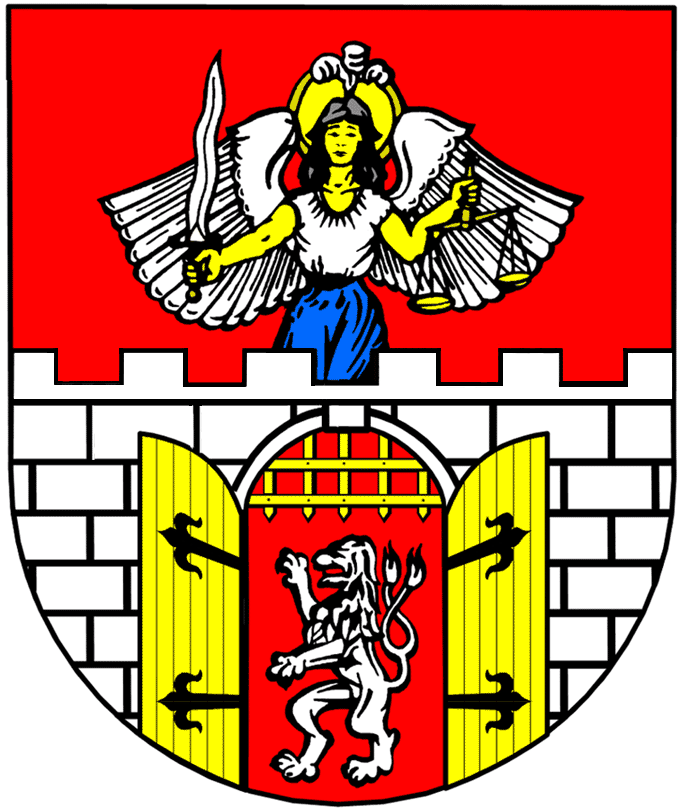 Město Litvínovse sídlem Městský úřad Litvínov, náměstí Míru 11, 436 01 Litvínovodbor investic a regionálního rozvoje*MELTX00KAXS2*MELTX00KAXS2PoložkaJednotkyPočetCena / jednotkaCena celkem bez DPHPD + IČkomplet 115 000,00 Kč15 000,00 KčCena celkem bez DPH15 000,00 Kč